106年度教育部國民及學前教育署自造實驗室Fab Lab營運推廣實施計畫活動成果活動名稱活動名稱人機介面研習人機介面研習人機介面研習人機介面研習人機介面研習人機介面研習人機介面研習活動類別活動類別□體驗課程   ■工作坊 □推廣活動□體驗課程   ■工作坊 □推廣活動□體驗課程   ■工作坊 □推廣活動□體驗課程   ■工作坊 □推廣活動□體驗課程   ■工作坊 □推廣活動□體驗課程   ■工作坊 □推廣活動□體驗課程   ■工作坊 □推廣活動活動目標活動目標1.瞭解人機介面(HMI)控制系統設計的目地與應用場合。2.學習圖形化虛擬儀控介面程式設計。3.能撰寫人機介面操控程式設定及讀取可程式邏輯控制器(PLC)。1.瞭解人機介面(HMI)控制系統設計的目地與應用場合。2.學習圖形化虛擬儀控介面程式設計。3.能撰寫人機介面操控程式設定及讀取可程式邏輯控制器(PLC)。1.瞭解人機介面(HMI)控制系統設計的目地與應用場合。2.學習圖形化虛擬儀控介面程式設計。3.能撰寫人機介面操控程式設定及讀取可程式邏輯控制器(PLC)。1.瞭解人機介面(HMI)控制系統設計的目地與應用場合。2.學習圖形化虛擬儀控介面程式設計。3.能撰寫人機介面操控程式設定及讀取可程式邏輯控制器(PLC)。1.瞭解人機介面(HMI)控制系統設計的目地與應用場合。2.學習圖形化虛擬儀控介面程式設計。3.能撰寫人機介面操控程式設定及讀取可程式邏輯控制器(PLC)。1.瞭解人機介面(HMI)控制系統設計的目地與應用場合。2.學習圖形化虛擬儀控介面程式設計。3.能撰寫人機介面操控程式設定及讀取可程式邏輯控制器(PLC)。1.瞭解人機介面(HMI)控制系統設計的目地與應用場合。2.學習圖形化虛擬儀控介面程式設計。3.能撰寫人機介面操控程式設定及讀取可程式邏輯控制器(PLC)。執行情形期程(時間)期程(時間)期程(時間)106年11月22日14:30 起 ～ 106年11月06日16:30 止106年11月22日14:30 起 ～ 106年11月06日16:30 止106年11月22日14:30 起 ～ 106年11月06日16:30 止106年11月22日14:30 起 ～ 106年11月06日16:30 止106年11月22日14:30 起 ～ 106年11月06日16:30 止執行情形主辦單位主辦單位主辦單位國立羅東高工協辦單位協辦單位執行情形活動對象活動對象活動對象■教師   □學生 ■教師   □學生 ■教師   □學生 ■教師   □學生 ■教師   □學生 執行情形參與人數參與人數參與人數25人25人25人25人25人執行情形經費來源經費來源經費來源■營運補助計畫■營運補助計畫校內預算   元校內預算   元其他   元執行情形執行成果摘要執行成果摘要執行成果摘要執行成果摘要執行成果摘要執行成果摘要執行成果摘要執行成果摘要執行情形1.學員能了解PLC、人機介面及PC之基本操作技巧，並依此能應用於較複雜的機電整合系統控制。2.能瞭解人機介面的基本概念、能熟練人機介面的操作及應用。3.能熟練人機介面與PLC連結之操作與控制。4.能運用人機介面控制機電整合系統、能完成人機介面之專題製作。1.學員能了解PLC、人機介面及PC之基本操作技巧，並依此能應用於較複雜的機電整合系統控制。2.能瞭解人機介面的基本概念、能熟練人機介面的操作及應用。3.能熟練人機介面與PLC連結之操作與控制。4.能運用人機介面控制機電整合系統、能完成人機介面之專題製作。1.學員能了解PLC、人機介面及PC之基本操作技巧，並依此能應用於較複雜的機電整合系統控制。2.能瞭解人機介面的基本概念、能熟練人機介面的操作及應用。3.能熟練人機介面與PLC連結之操作與控制。4.能運用人機介面控制機電整合系統、能完成人機介面之專題製作。1.學員能了解PLC、人機介面及PC之基本操作技巧，並依此能應用於較複雜的機電整合系統控制。2.能瞭解人機介面的基本概念、能熟練人機介面的操作及應用。3.能熟練人機介面與PLC連結之操作與控制。4.能運用人機介面控制機電整合系統、能完成人機介面之專題製作。1.學員能了解PLC、人機介面及PC之基本操作技巧，並依此能應用於較複雜的機電整合系統控制。2.能瞭解人機介面的基本概念、能熟練人機介面的操作及應用。3.能熟練人機介面與PLC連結之操作與控制。4.能運用人機介面控制機電整合系統、能完成人機介面之專題製作。1.學員能了解PLC、人機介面及PC之基本操作技巧，並依此能應用於較複雜的機電整合系統控制。2.能瞭解人機介面的基本概念、能熟練人機介面的操作及應用。3.能熟練人機介面與PLC連結之操作與控制。4.能運用人機介面控制機電整合系統、能完成人機介面之專題製作。1.學員能了解PLC、人機介面及PC之基本操作技巧，並依此能應用於較複雜的機電整合系統控制。2.能瞭解人機介面的基本概念、能熟練人機介面的操作及應用。3.能熟練人機介面與PLC連結之操作與控制。4.能運用人機介面控制機電整合系統、能完成人機介面之專題製作。1.學員能了解PLC、人機介面及PC之基本操作技巧，並依此能應用於較複雜的機電整合系統控制。2.能瞭解人機介面的基本概念、能熟練人機介面的操作及應用。3.能熟練人機介面與PLC連結之操作與控制。4.能運用人機介面控制機電整合系統、能完成人機介面之專題製作。執行情形活動照片（至多6張，並簡要說明）活動照片（至多6張，並簡要說明）活動照片（至多6張，並簡要說明）活動照片（至多6張，並簡要說明）活動照片（至多6張，並簡要說明）活動照片（至多6張，並簡要說明）活動照片（至多6張，並簡要說明）活動照片（至多6張，並簡要說明）執行情形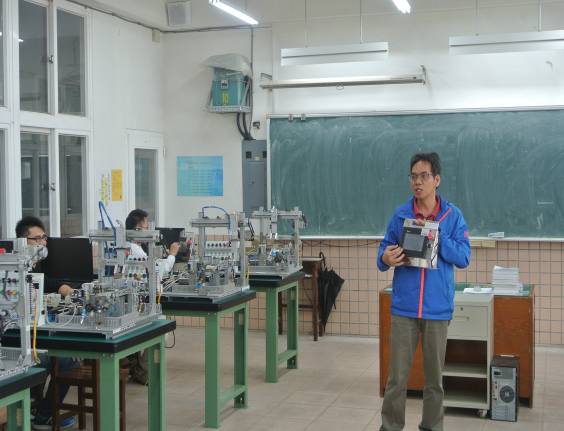 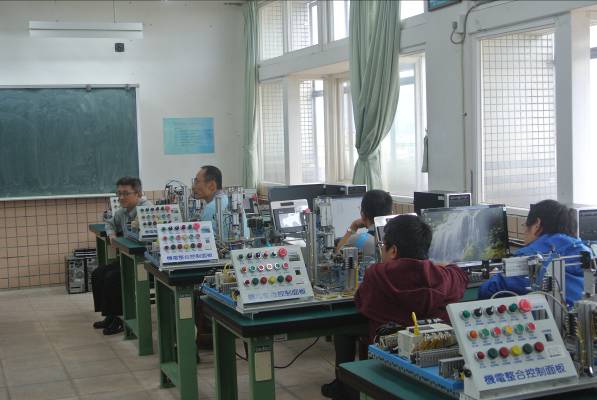 執行情形講師上課講解中講師上課講解中講師上課講解中講師上課講解中學員認真聽課中學員認真聽課中學員認真聽課中學員認真聽課中執行情形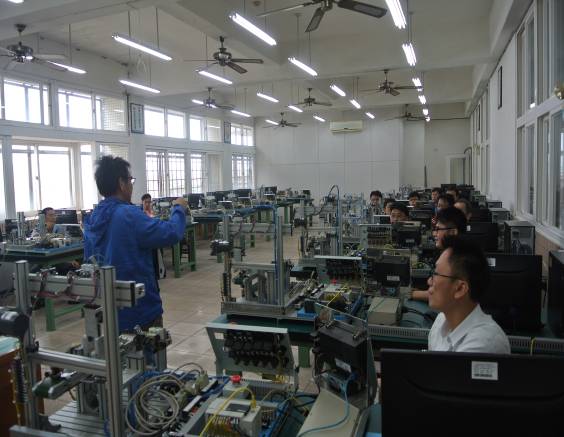 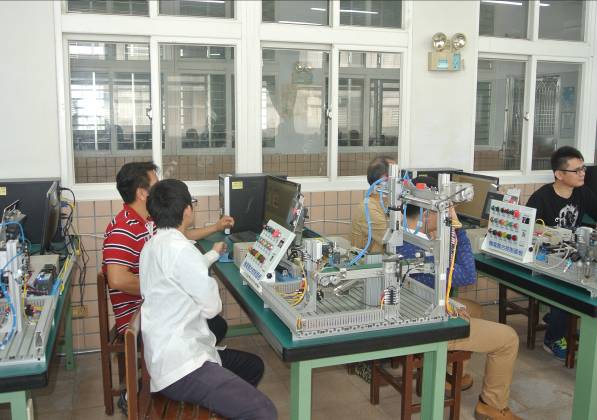 執行情形學員認真聽課中學員認真聽課中學員認真聽課中學員認真聽課中學員實際作中一學員實際作中一學員實際作中一學員實際作中一執行情形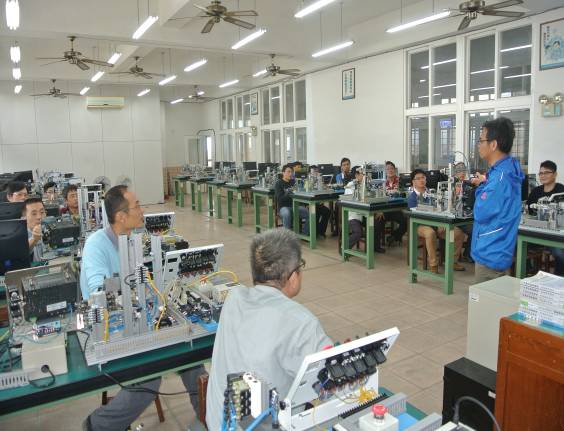 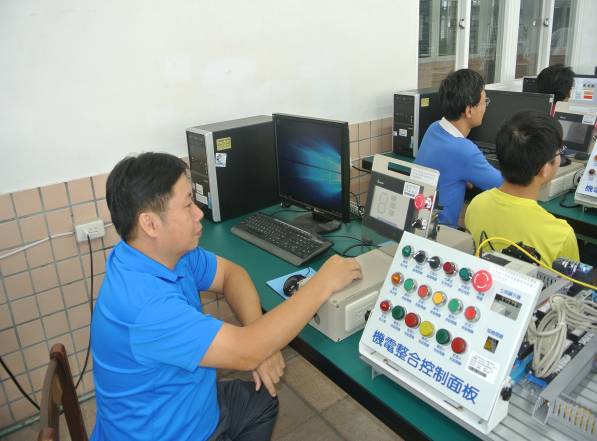 執行情形教師課後總結教師課後總結教師課後總結教師課後總結學員實際作中二學員實際作中二學員實際作中二學員實際作中二活動成果檢討活動成果檢討活動成果檢討活動成果檢討活動成果檢討活動成果檢討活動成果檢討活動成果檢討活動成果檢討遭遇困難遭遇困難遭遇困難無無無無無無處理情形處理情形處理情形改進建議改進建議改進建議無無無無無無總體評估總體評估總體評估■很好  □好  □普通  □再努力■很好  □好  □普通  □再努力■很好  □好  □普通  □再努力■很好  □好  □普通  □再努力■很好  □好  □普通  □再努力■很好  □好  □普通  □再努力